Grupa „Motylki” 4-7 - latkiKrąg tematyczny: Kocham Cię, mamo!Temat dnia: Miłość jest najważniejszaData: 29.05.2020Poniżej przesyłamy propozycje zabaw i ćwiczeń dla dzieci w domu:Co to jest miłość? – rozmowa na podstawie opowiadania: W rodzinie Kasi urodził się braciszek. Chłopczyk bardzo często płacze i rodzice ciągle muszą poświęcać mu dużo czasu. Kiedy Kasia zwraca się do rodziców z prośbą o zabawę, poczytanie książki lub pomoc przy zadaniu domowym, ci odpowiadają, że musi się zająć sobą sama, że nie mają czasu, że są zmęczeni, że później. Kasia była zła na rodziców, myślała, że już jej nie kochają, że tylko braciszek jest dla nich najważniejszy. Rozpoczynamy rozmowę inspirowaną opowiadaniem. Przykładowe pytania: Co wydarzyło się w rodzinie Kasi? Dlaczego dziewczynka była zła na rodziców? Dlaczego rodzice nie mogli poświęcać Kasi dużo czasu? Czy myślisz, że rodzice przestali kochać swoją córkę? Czy rodzice mają dużo obowiązków? Jak powinna zachowywać się Kasia, by pomóc rodzicom?.Następnie dziecko stara się wymienić symbole, które kojarzą im się z miłością (serce, całus, amorek). Później szuka słów, które kojarzą mu się z tym uczuciem (np. serce, przytulanie, pocałunek, uśmiech, dobre słowo, dom rodzinny, mama, tata, rodzeństwo), pytamy, jakie kolory kojarzą się mu z miłością (np. czerwony, różowy), jak można wyrazić miłość (np. gestem, czynem, słowem), Jak się czuje człowiek kochany? (jest wesoły, uśmiecha się często, chce mu się pracować, uczyć, bawić). Następnie dziecko stara się wyrażać emocje za pomocą mimiki twarzy i rysować miłość (symboliczny rysunek według inwencji dziecka). Zabawy z literami – zapoznanie z wielką i małą literą „ń”. Zapoznajemy dziecko z wyglądem małej litery „ń”. Proponujemy zabawę w wyszukiwanie wyrazów, w których słychać głoskę „ń”. Dziecko „rysuje” literę „ń” palcem w powietrzu i na dywanie. Pytamy, czy dziecko zna jakieś zwierzęta, których nazwy kończą się głoską „ń” (słoń, koń). Dziecko może wykleić literę plasteliną, włóczką, może rysować literę w kaszy, mące, piasku. Zabawy kołowe ze śpiewem. Proponujemy dziecku znane mu zabawy kołowe, np. „Rolnik”, „Mało nas”, „Mam chusteczkę”, „Stary niedźwiedź”. Dziecko wybierają swoją ulubioną zabawę (w zabawach może brać udział cała rodzina).Słuchanie bajek z domowej biblioteczki. Dziecko słucha wybranej pozycji książkowej z biblioteczki.Raz, dwa, trzy, Baba Jaga patrzy! – zabawa zespołowa. Jeden członek rodziny jest „Babą Jagą” i stoi odwrócone plecami do pozostałych osób ustawionych w rzędzie w dość sporej odległości. „Baba Jaga” mówi: Raz, dwa, trzy, Baba Jaga patrzy – wówczas wszyscy powoli się do niej zbliżają (nie można biec). Na słowo: patrzy odwraca się, a dzieci i dorośli nieruchomieją. „Baba Jaga” obserwuje chwilę, gdyż osoba, która się poruszy, odpada. Zabawa trwa tak długo, aż któraś osoba dotknie „Babę Jagę”, gdy ta stoi odwrócona plecami. Wówczas „Babą Jagą” zostaje ten członek rodziny, który jej dotknął. Zabawy konstrukcyjne w piaskownicy ( w miarę możliwości). Dziecko wznosi dowolne budowle w piaskownicy, wykorzystując materiał przyrodniczy do zabawy (szyszki, gałązki, liście, kamienie). Ćwiczenia gimnastyczne z piłką:https://www.youtube.com/watch?v=CEyba0BvBUE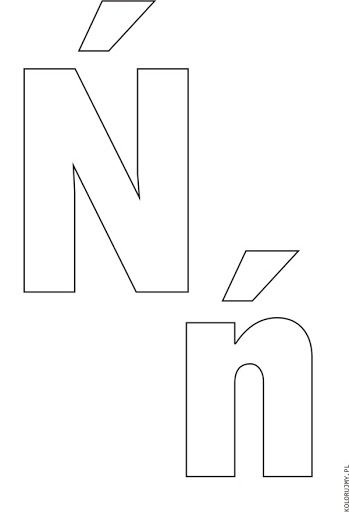 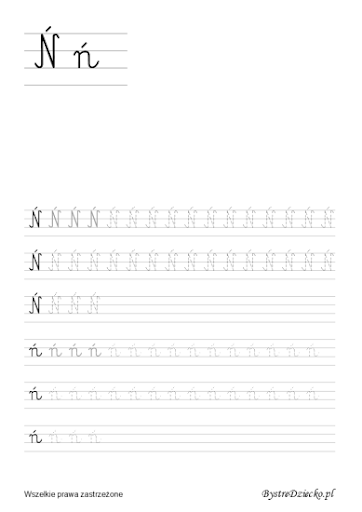 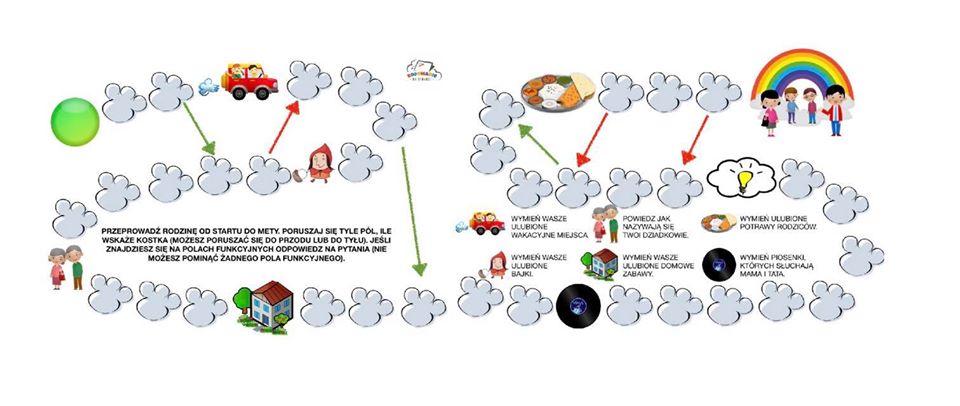 